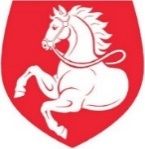 PardubiceŘeditelky mateřských škol zřizovaných statutárním městem Pardubice vyhlašujíZÁPIS DĚTÍDO MATEŘSKÝCH ŠKOLpro školní rok 2023/2024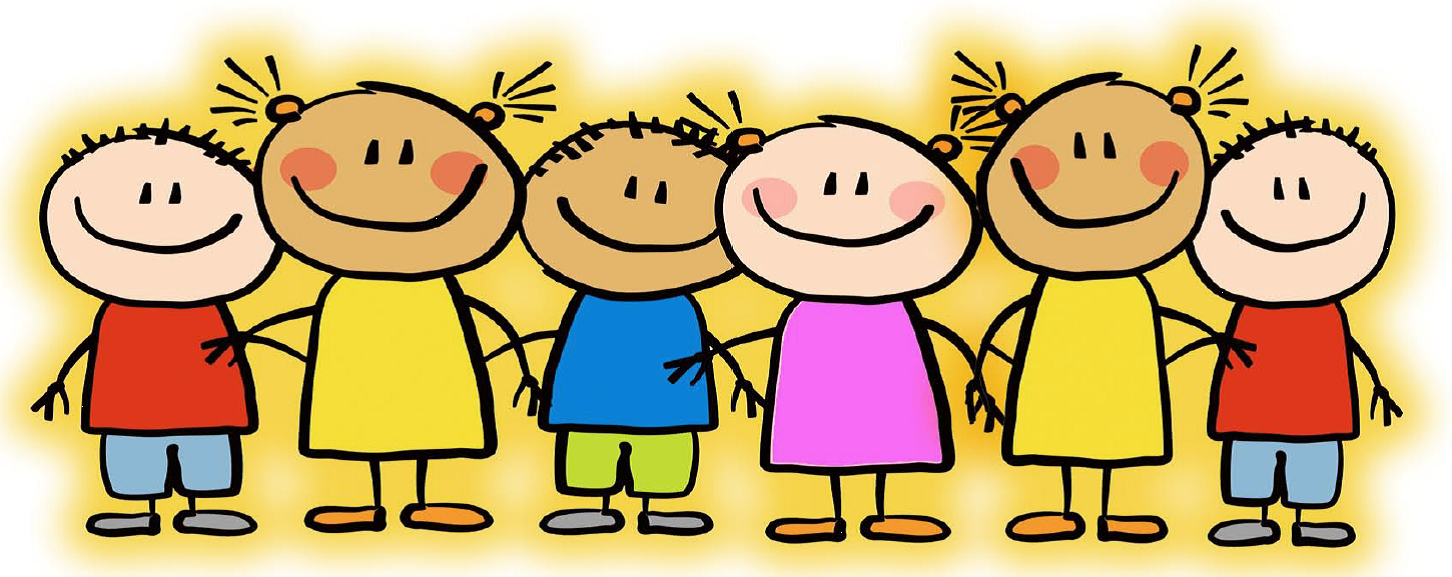 I. fáze - VYDÁVÁNÍ ŽÁDOSTÍ18. dubna 2023 – 9. května 2023na adrese: zapisyms.pardubice.euKontaktní místa pro zákonné zástupce, kteří nemají přístup k internetu nebo tiskárně:Magistrát města Pardubic, oddělení školství (Pernštýnské náměstí) nebo mateřské školyII. fáze  - SBĚR ŽÁDOSTÍ – VLASTNÍ ZÁPIS9. května 2023 – 10. května 20238:00–12:30 13:00–16:00 v mateřských školáchzpůsob podání viz zapisyms.pardubice.eu a webové stránky jednotlivých mateřských školPředškolní vzdělávání se organizuje pro děti ve věku od 2 do zpravidla 6 let. Dítě mladší 3 let nemá na přijetí do mateřské školy právní nárok. Pro děti narozené do 31.8.2018 je předškolní vzdělávání povinné.Pro cizince, kterým je v České republice poskytnuta dočasná ochrana v souvislosti s válkou na Ukrajině je stanoven zápis k předškolnímu vzdělávání na školní rok 2023/2024, který se bude konat 13.6.2023 v čase 8:00-12:30 hodin a 13:00-16:00 hodin na konkrétní mateřské škole dle místa pobytu ve spádové oblasti. Bližší informace budou včas zveřejněny na https://pardubice.eu/dite-v-ms, zapisyms.pardubice.eu a na webových stránkách jednotlivých mateřských škol.Інформація для українців, яким Чеська Республіка надала тимчасовий захист у зв'язку з війною. 13.06.2023 з 8.00 -12.00 та 13.00-16.00 відбудеться запланована реєстрація дітей до дошкільних навчальних закладів на рік 2023/2024. Необхідно звернутися до садочку згідно вашого місця проживання. Більш детальна інформація буде завчасно опублікована  на  https://pardubice.eu/dite-v-ms, zapisyms.pardubice.eu  та вебових сторінках дитячих садків.Ředitelka MŠ rozhoduje o přijetí dítěte do mateřské školy v souladu se školským zákonem a podle předem stanovených kritérií. Kritéria, tiskopis „Žádost o přijetí dítěte k předškolnímu vzdělávání“ a další informace jsou zveřejněny na webových stránkách zapisyms.pardubice.eu